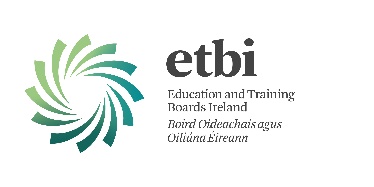 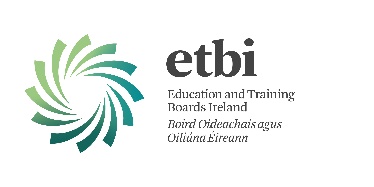 Table of Contents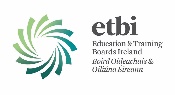 AppendicesAppendix 1 Role and Function of Digital Learning Team						3Appendix 2 Digital Skills Competency Audit (Staff)						4Appendix 3 Subject Department Workshop (Worksheet)					5 Appendix 4 Presentation to Staff (Guidance)							6 Appendix 5 Student Focus Group – Prompt Questions						7 Appendix 6 External Resources									8Appendix 7 Our Plan for Enhancing Staff Digital Competency (Template)			9			Appendix 1 - Role and functions of DLTAppendix 2 - Digital Skills Competency Audit – StaffPlease tick the box most appropriate to your level Guide		1= Yes/Very competent		5=No/Not competentIn the final column, tick the skills you would be comfortable demonstrating to other staffAppendix 3 – Subject Department WorksheetAppendix 4 – Presentation to Management & Staff - GuidanceAppendix 5 – Student Focus Group – Prompt QuestionsFacilitating data gathering for the development of a positive digital learning policyAppendix 6 – External ResourcesPDST – Technology in EducationPromoting and Supporting the integration of ICT in Educationhttps://www.pdsttechnologyineducation.ie/en/Data Protection in SchoolsThe website offers sector specific guidance to assist schools in the area of data protection legislation and provides examples, model polices, codes of practice and useful links to other resources. http://www.dataprotectionschools.ie/en/ PDST Digital TechnologiesThis page of curated content supports schools and teachers engaged in distance learning in order to provide continuity to pupils/students.  https://www.pdst.ie/DistanceLearning/DigTechDL PlanningThis website provides a range of resources including a dedicated video channel and an interactive version of the Digital Learning Framework.https://www.dlplanning.ie/Developing a Digital Learning Plan for your School (online course) This course will help you to use the Digital Learning Framework to improve digital learning in your school, regardless of your stage on this journey.https://www.pdsttechnologyineducation.ie/en/Training/Courses/Developing-a-Digital-Learning-Plan-for-your-School.htmlDigital Learning Framework for Post Primary Schools The Digital Learning Framework supports the Digital Strategy for Schools and other Department policies in a number of key areas including curriculum reform and implementation, skills development, teacher education and learner outcomes.https://www.pdsttechnologyineducation.ie/en/Planning/Digital-Learning-Framework-and-Planning-Resources-Post-Primary/Digital-Learning-Framework-for-Post-Primary-Schools.pdfDigital Learning Planning Guidelines The Digital Learning Planning Guidelines (DL Planning Guidelines) provide guidance on how the DL Framework can support the creation of a Digital Learning Plan (DL Plan) for each school.https://www.pdsttechnologyineducation.ie/en/Planning/Digital-Learning-Planning-Guidelines.pdfDigital Learning Planning Template https://www.pdsttechnologyineducation.ie/en/Planning/Digital-Learning-Framework-and-Planning-Resources-Post-Primary/Scoilnet.ie – Tools for TeachersOnline resources to support subject learning. https://www.scoilnet.ie/scoilnet/tools-for-teachers/Webwise Provides advice and resources for parents and teachers on internet safety https://www.webwise.ie/*This list is not exhaustive2020[School name & logo]Our Plan for Enhancing Staff Digital Competency 2020/21Introduction:Digital Competence is defined as the set of skills, knowledge and attitudes that enable the confident, creative and critical use of digital technologies to enhance teaching, learning and assessment. (Digital Learning Framework for Post-Primary Schools)The dimensions and domains from the Digital Learning Framework being selected:Post-Primary – teaching and learning.DOMAIN 3: TEACHERS’ INDIVIDUAL PRACTICE STANDARDS STATEMENTDOMAIN 4: TEACHERS’ COLLECTIVE/COLLABORATIVE PRACTICEPost-Primary – leadership and managementDOMAIN 1: LEADING LEARNING AND TEACHINGDigital Learning Team:The focus of this Digital Competency PlanIdentify the digital skills strengths/needs of staffIdentify digital learning opportunities, Develop a proposed schedule of Professional LearningDevelop an evaluation planThe standards and statements from the Digital Learning Framework being selected (Refer to Pages 5 – 11 of Digital Learning Framework for Post-Primary Schools See Appendix 6) Data Gathering:Plan for conducting audit:*A template, offering guidance on the content of the report is included in Appendix 4 of the Framework3. Action & Implementation Planning:We are going to focus on how to improve our digital competency needs by:The development of teacher skills, knowledge and attitudes that enable the confident, creative and critical use of digital technologies to enhance teaching, learning and assessment by:Identifying digital learning opportunities for staff Developing and implementing a schedule for Professional LearningOur Plan to enhance Staff Digital Competency 2020/21On the next page we have recorded:The targets for improvement we have setThe actions we will implement to achieve theseWho is responsible for implementing, monitoring and reviewing our improvement planHow we will measure progress and check outcomes (criteria for success)Our Plan to enhance Staff Digital Competency 2020/21Notice for Staff - Schedule of Learning Events - School Year 2020/2021Evaluation PlanReport - Evaluation FindingsThis tool can be used to assist the planning for the school year 2021/22.Role and functions of Digital Learning TeamRole and functions of Digital Learning TeamRoleTo support Senior Management Team in devising and implementing an effective strategic plan to meet the digital needs of staff, and in turn students, to effectively progress the continuity of Teaching & Learning in the event of a Blended Learning scenario or Remote Teaching and Learning scenario.FunctionsTo conduct focus groups with students to gather data on teaching & learning during school closures 2020FunctionsTo collate and analyse data from student focus groupsFunctionsTo collate and analyse data from Staff Digital Skills AuditFunctionsTo present data and findings to staff at initial staff meetingFunctionsTo facilitate interdepartmental workshops and gather feedbackFunctionsTo facilitate staff review of Digital Learning PlanFunctionsTo redraft/update Digital Learning Plan based on findings from research and staff consultationFunctionsTo devise a schedule of internal and external professional learning to meet the digital needs of staffFunctionsTo evaluate progress made by staff and further implement more opportunities for professional learning for staff if needed.Access to digital devicesAccess to digital devicesAccess to digital devicesAccess to digital devicesYesNoDEMOI own my own device (tablet, laptop, other)I own my own device (tablet, laptop, other)I own my own device (tablet, laptop, other)I own my own device (tablet, laptop, other)I have access to a school device that I can use at homeI have access to a school device that I can use at homeI have access to a school device that I can use at homeI have access to a school device that I can use at homeI can print at homeI can print at homeI can print at homeI can print at homeI can record videos at homeI can record videos at homeI can record videos at homeI can record videos at homeI can scan material at homeI can scan material at homeI can scan material at homeI can scan material at homeAccess to Broadband/Wi-Fi12345I have access to good quality broadband/Wi-Fi at homeI was able to connect with students during COVIDDigital Skills12345I can send and receive emailsI can add an attachment to an emailI can use a virtual learning platform (e.g. Schoology, Edmodo, MS Teams etc.)I can set up an online classroom for my studentsI can use an online classroom for my studentsI can share links with my studentsI can run an online classI can record an online classI can pre-record a class for my studentsI can prepare presentations for sharing with my studentsI can add a voice-over to my presentationsI can record and edit audio clipsI can create and use a blogI can create digital portfoliosI can create online assignments/assessmentsExperience of Remote Teaching and Learning March-June 2020Experience of Remote Teaching and Learning March-June 2020DEPARTMENT:                                                                                              Coordinator:DEPARTMENT:                                                                                              Coordinator:Modes of Communication used to connect with studentsPlatforms used for uploading resources/assignmentsTop five aspects of Teaching & Learning during school closures that were successfulThree professional learning opportunities on aspects of remote teaching that our department would like to receiveDigital skills our department would like to share with other departmentsAny other pointsDigital Competency FrameworkWhere we are – Where we need to be – How we will get thereDigital Competency FrameworkWhere we are – Where we need to be – How we will get therePurpose of Digital Learning PlanDigital Learning Framework for Post Primary SchoolsLooking at Our School 2016 – A Quality Framework for Post Primary Schools.Findings from Staff Digital Skills AuditPositivesAreas for further developmentFindings from Student Focus GroupsPositivesAreas for further developmentStrategy PlanWork within subject departments to ascertain needs of the groupWork with other subject departments to share/learn new practicesStaff consultation - Review existing Digital Learning Plan Redraft/Update existing Digital Learning Plan Programme of Professional Learning OpportunitiesIn-house opportunitiesExternal opportunitiesEvaluationReview ProgressPut measures in place for further developmentStudents views on Digital Learning during COVID 19Students views on Digital Learning during COVID 19CommunicationHow did teachers communicate with you during COVID?What method(s) did you find most effective? Why?How did the School communicate general messages?What method(s) did you find most effective? Why?How would you like to be communicated with in the future?Teaching & LearningWhat digital tools did you find most helpful for your learning?Did you experience learning from live classes? Did you find these helpful? Why?Did you engage in group work online? How?How were resources shared with you by your teachers? What is your preferred method?What digital tools would you like your teachers to use to help your learning?Assessment & ReportingHow did you receive feedback from your teachers?How often did you receive feedback from your teachers?Is there anything else your teachers could do to help you to learn from feedback?What kind of tasks/assessments were set for you during COVID?What kind of tasks/assessments would you benefit from in the future?Chair:Recorder:Teaching & Learning DOMAIN 3: TEACHERS’ INDIVIDUAL PRACTICE STANDARDS STATEMENTDOMAIN 3: TEACHERS’ INDIVIDUAL PRACTICE STANDARDS STATEMENTStandardStandardStatement(s)DOMAIN 4: TEACHERS’ COLLECTIVE/COLLABORATIVE PRACTICEDOMAIN 4: TEACHERS’ COLLECTIVE/COLLABORATIVE PRACTICEStandardStandardStatement(s)Leadership & ManagementDOMAIN 1: LEADING LEARNING AND TEACHINGDOMAIN 1: LEADING LEARNING AND TEACHINGStandardStandardStatement(s)Lead:When?How?Individual Staff AuditStudent Focus GroupSubject Department WorkshopData analysisReport to Management and Staff*A range of opportunities will be explored and included in the proposed schedule, which could include some or all of the following:Self-directed learningInter-departmental upskillingAt whole-school levelIdentify external agencies to provide learning opportunities at school levelFocus - What?Success Criteria:Target Audience(Whole staff, Subject Departments, Individual staff members etc)When?Where?Facilitator?Evaluation method(s)?Day/Month/Year:Event:What?How?When?Finding:Proposed Action: